УКРАЇНАНОВОГРАД-ВОЛИНСЬКА МІСЬКА РАДАЖИТОМИРСЬКОЇ ОБЛАСТІРІШЕННЯшістнадцята   сесія 		                    восьмого  скликаннявід  25.11.2021  № 372Про затвердження Програми “Соціальний захист вразливих категорій населення на 2022-2026 роки”Керуючись статтею 25, пунктом 22 частини першої статті 26 Закону України „Про місцеве самоврядування в Україні“, Законом  України,,Про соціальні послуги“, з метою забезпечення оптимального функціонування цілісної системи соціальної роботи з підтримки вразливих категорій населення, міська радаВИРІШИЛА: 1. Інформацію про виконання Програми “Соціальний захист вразливих категорій населення на 2017-2021 роки”, затвердженої рішенням міської ради від 23.12.2016  № 212 зі змінами за 2021 рік, взяти до уваги.2. Затвердити Програму ,,Соціальний захист вразливих категорій населення  на 2022 – 2026роки“(далі – Програма), що додається.   3. Рішення  міської   ради  від  23.12.2016   № 212,,Про затвердження програми ,,Соціальний захист вразливих категорій населення на 2017–2021 роки“зі змінами визнати таким, що  втратило чинність з 01.01.2022 року.        4. Фінансування Програми здійснювати в межах коштів, передбачених на відповідний бюджетний період.   5. Контроль за виконанням цього рішення покласти на  постійну комісію міської ради з питань соціальної політики, охорони здоров’я, освіти, культури та спорту (Широкопояса О.Ю.та заступника міського голови Борис Н.П.).Міський голова                                                                   Микола БОРОВЕЦЬДодатокдо рішення міської радивід 25.11.2021  № 372 Програма ,,Соціальний захист вразливих категорій населенняна 2022 – 2026 роки”	І. Загальна характеристика Програми І. Загальні положення          Програма ,,Соціальний захист вразливих категорій населення на 2022 – 2026 роки” (далі - Програма) – це комплекс заходів, які реалізовуватимуться з метою надання соціальних послуг сім’ям, дітям  та молоді, які опинились у складних життєвих обставинах та не в змозі подолати їх самостійно.Програма спрямована на реалізацію положень Конституції України, законів України, актів Президента України, Кабінету Міністрів України, Міністерства соціальної політики України, рішеньНовоград-Волинської міської ради, її виконавчого комітету, розпоряджень міського голови з метою підтримки соціально вразливих категорій населення територіальної громади Новоград-Волинським міським центром соціальних служб.Правовою основою розроблення та реалізації Програми є Конституція України, Конвенція про права дитини, Сімейний кодекс України, Закони України «Про соціальні послуги», «Про соціальну роботу з сім’ями, дітьми та молоддю», «Про внесення змін до деяких законодавчих актів України щодо посилення соціального захисту дітей та підтримки сімей з дітьми»,  «Про соціальну адаптацію осіб, які відбувають чи відбули покарання у виді обмеження волі або позбавлення волі на певний строк», «Про запобігання та протидію домашньому насильству», «Про забезпечення рівних прав та можливостей жінок і чоловіків», «Про протидію торгівлі людьми», ст. 34 Закону України «Про місцеве самоврядування в Україні», постанови Кабінету Міністрів України від 01.06.2020 № 587 «Про організацію надання соціальних послуг», від 03.03.2020 № 177 «Деякі питання діяльності центрів надання соціальних послуг», від 01.06.2020 № 585 «Про забезпечення соціального захисту дітей, які перебувають у складних життєвих обставинах», від 01.06.2020 № 586 «Деякі питання захисту дітей в умовах боротьби з наслідками гострої респіраторної хвороби COVID-19, спричиненої коронавірусом SARS-CoV-2» (зі змінами), наказів Міністерства соціальної політики України від 30.12.2020 р. № 868 «Деякі питання адміністрування надання місцевими державними адміністраціями і територіальними громадами соціальної підтримки у сферах соціального захисту населення та захисту прав дітей», від 23.06.2020 № 429 «Про затвердження Класифікатора соціальних послуг», зареєстрованого в Міністерстві юстиції України 09.07.2020 за № 643/34926, від 13.07.2018 № 1005 «Про затвердження форм обліку соціальної роботи з сім’ями/особами, які перебувають у складних життєвих обставинах», зареєстрованого в Міністерстві юстиції України 16.08.2018 за № 943/32395, Положення про Новоград-Волинський міський центр соціальних служб, затвердженого рішенням Новоград-Волинської міської ради від 04.03.2021 № 104.Програма спрямована на підтримку соціально вразливих категорій населення громади, отримувачів соціальних послуг Новоград-Волинського міського центру соціальних служб, які опинилися у складних життєвих обставинах, або які мають ризик потрапляння через вплив несприятливих зовнішніх та/або внутрішніх чинників.Соціально вразливими категоріями населенняє представники вразливих верств населення, а саме: «групи ризику», які є об’єктом постійної уваги представників соціальних служб. До них належать:постраждалі від  торгівлі людьми;постраждалі від жорстокого поводження та насильства;одиноки матері (батьки);постраждалі від збройних конфліктів та тимчасової окупації(у т.ч. внутрішньо переміщені сім'ї,  сім'ї  учасників АТО);сім'ї, в яких є ризик соціального сирітства (у т.ч. матері, які мали намір відмовитися від новонародженої дитини);сім'ї, члени яких перебувають / перебували у конфлікті з законом;сім'ї, яких торкнулася проблема ВІЛ;сім'ї, де є алко/наркозалежні члени родини;сім'ї, де один чи кілька членів мають інвалідність;сім'ї опікунів / піклувальників;прийомні сім’ї;дитячі будинки сімейного типу;сім’ї, дітей з яких влаштовано в сім’ю патронатного вихователя;особи з числа дітей-сиріт та дітей, позбавлених батьківського піклування;сім'ї, де батьки або особи, які їх замінюють ухиляються від виконання батьківських обов’язків.         Світова практика доводить, що існує необхідність створення моделі надання якісних соціальних послуг сім’ям, дітям  та молоді, які опинилися в складних життєвих обставинах і потребують сторонньої допомоги. Кваліфікована діяльність із здійснення заходів для поліпшення або відтворення якості життєдіяльності, повернення до повноцінного життя осіб, які перебувають у складних життєвих обставинах та потребують сторонньої допомоги є виключним і переважним видом діяльності суб’єктів соціальної роботи. Протягом 2021 року  в Новоград-Волинському міському центрі соціальних служб на обліку сімей, які опинились у складних життєвих обставинах  перебувало 168 сімей, в яких виховується 354 дитини.Під соціальним супроводом перебувало  73сім’ї, в яких виховується 154 дитини  та 6 окремих осіб.     Відвідано  більше 800сімейз метою з’ясування наявності складних життєвих обставин, здійснення оцінки потреб сім’ї/особи, перевірки факту вчинення насильства в сім’ї або реальної загрози його вчинення, бездоглядності дітей, з  метою з’ясування стану утримання та виховання  дітей-сиріт, дітей, позбавлених батьківського потенціалу, які проживають в сім’ях опікунів, піклувальників,сімей, діти з яких перебували в інтернатних закладах.Під соціальним супроводженням перебуває 5 прийомних сімей   та  2 дитячих будинки сімейного типу в яких виховується 23 дітей-сиріт, дітей позбавлених батьківського піклування та 3 особи після 18 років.      З сім’ями внутрішньо переміщених осіб  та сім’ями загиблих учасників АТО/ООС, Новоград-Волинський  міський центр соціальних служб проводив протягом  2021 року наступні заходи: -у квітні відбувся онлайн майстер-клас "Виготовлення великодньої листівки" спільно з Новоград-Волинським науково-технічним центром учнівської молоді (гурток «Майстерня декору»);-у травні з нагоди Дня Матері та Міжнародного Дня сім’ї організовано та проведено святковий захід «Вірне серце» для дружин та матерів, які втратили своїх чоловіків та синів в АТО спільно ГО «Об’єднання дружин і матерів бійців учасників АТО» у місті Новоград-Волинський та 31-м Гарнізонним Будинком Офіцерів; -у червні в  рамках відзначення Міжнародного Дня захисту дітей спільно з Палацом дітей та молоді проведено розважальну програму для дітей загиблих учасників АТО та для дітей, які виховуються в прийомних сім’ях та дитячих будинках сімейного типу Новоград-Волинської територіальної громади (веселі різноманітні конкурси, вручено призи, морозиво (ТОВ «Рудь») та флаєра для безкоштовного відвідування дитячих атракціонів на дитячому майданчику «Мультяшки»);-у липні в рамках відзначення Дня родини для сімей демобілізованих учасників АТО/ООС організовано екскурсію в краєзнавчий музей   міста  Новограда-Волинського, який є однією з візитівок міста, з проведенням квесту «Пізнай своє місто»;-у липні організовано та проведено для батьків, дітей та дружин загиблих воїнів-учасників АТО/ООС, прийомних сімей, дитячих будинків сімейного типу захоплюючу екскурсію до Умані в парк Софіївка, екскурсійний відпочинок у місті Вінниця - фонтан ROSHEN;-у серпні в  рамках відзначення Дня пам'яті захисників України, які загинули в боротьбі за незалежність, суверенітет і територіальну цілісність України, Центром організовано та спільно з КЗ «Центр позашкільної освіти» проведено майстер-клас для батьків, дружин та дітей із сімей загиблих учасників АТО/ООС з виготовлення композиції соняха «Війна та квіти: вплетені символи незламності духу»;-у вересні до Дня захисників та захисниць України організовано майстер-клас для батьків, дружин та дітей із сімей загиблих учасників АТО/ООС «Декоративний розпис» на базі «Соціального простору» Центральної бібліотеки імені Ю.Ковальського. ІІ. Мета ПрограмиМетою Програми є підтримка вразливих категорій населення громади, отримувачів соціальних послуг Новоград-Волинського міського центру соціальних служб, які опинилися у складних життєвих обставинах, або які мають ризик потрапляння через вплив несприятливих зовнішніх та/або внутрішніх чинників шляхом: проведення соціально-профілактичної роботи, спрямованої на запобігання потраплянню в складні життєві обставини осіб/сімей, які належать до вразливих груп населення та наданням особам/сім’ям комплексу соціальних послуг, яких вони потребують, з метою мінімізації або подолання таких обставин, та спрямованих на підтримку виховної функції сім'ї, утвердження цінностей фізичного здоров’я, матеріального та соціального благополуччя, створення належних умов для забезпечення реалізації права кожної дитини на виховання в сім'ї, запобігання поширенню соціального сирітства, різних видів асоціальної поведінки, популяризацію переваг здорового способу життя. ІІІ. Основні завдання Програми  Актуальність розроблення і прийняття Програми “Соціальний захист вразливих категорій населення на 2022-2026 роки” зумовлена необхідністю реалізації в громаді сучасної державної політики з питань соціальної підтримки соціально вразливих верств населення територіальної громади.Складне соціально-економічне становище значної кількості населення, послаблення виховної функції сім’ї загострили проблеми дитячої бездоглядності, злочинності серед підлітків та молоді, поширенні алкоголізму, наркоманії, ВІЛ/СНІДу. Залишається актуальною та важливою система нематеріальної підтримки родини/осіб а саме: попередження сімейного неблагополуччя, посилення відповідальності батьків за виховання дітей, відновлення виховної функції сім’ї та підтримка біологічних  сімей, в які  діти повернулися після перебування у закладах державного утримання. Саме фахівцями міського центру соціальних служб  здійснюється комплексна соціальна робота із родинами/особами, які одержують практичну соціальну підтримку у подоланні складних життєвих обставин. В умовах сьогодення існує необхідність охоплення соціальною підтримкою всю територіальну громаду, виявлення на ранніх етапах сімей та осіб у складних життєвих обставинах, з вразливих верств населення, оскільки кожна людина на різних етапах свого життя стикається з соціальними, економічними, політичними, правовими, екологічними, виробничими та іншими соціальними ризиками, які вона часто не може подолати самостійно.Програма покликана забезпечити реалізацію заходів, спрямованих на виявлення та облік сімей/осіб, які опинились в складних життєвих обставинах, (або мають ризик потрапляння) та вчасне надання їм підтримки, та, як результат, - зменшення кількості сімей/осіб, які потребують сторонньої допомоги. Варто зазначити, що в разі виникнення складних життєвих обставин в сім’ї, насамперед, страждають діти, тому попередження виникнення складних життєвих обставин сприятиме збереженню та забезпеченню прав дітей на виховання в біологічній сім’ї чи в альтернативних формах сімейного виховання (усиновлення, опіка/піклування, прийомна сім’я, дитячий будинок сімейного типу, патронатна сім’я). Актуальним залишаються заходи із соціальної адаптації осіб з числа дітей-сиріт та дітей, позбавлених батьківського піклування, спрямовані на підготовку до самостійного, сімейного життя, сприянні в отриманні освіти та постановки на квартирний облік. Однією з категорій осіб, які потрапляють в складні життєві обставини, залишаються особи, які перебувають у конфлікті із законом, в тому числі і неповнолітні. Робота з даними особами включає в себе надання допомоги звільненим особам та особам, які відбувають альтернативні види покарань, шляхом здійснення комплексу правових, економічних, організаційних, психологічних, соціальних та інших заходів, зокрема надання послуг, спрямованих на їх соціальну адаптацію.IV. Обсяги та джерела фінансування ПрограмиФінансове забезпечення реалізації Програми здійснюється за рахунок коштів бюджету міської територіальної громадита інших джерел фінансування, що не суперечать чинному законодавству.Обсяг фінансування Програми за рахунок коштів бюджету міської терито-ріальної громадивизначається щороку, виходячи з можливостей фінансового забезпечення у відповідному бюджетному періоді.V. Очікувані результати виконання ПрограмиВиконання поставлених завдань Програми, в цілому, дасть змогу покращити умови функціонування сімей/осіб, що зазнали труднощів, та забезпечити їх право на гідні умови життя. А також, дасть змогу на:проведення соціально-профілактичної роботи, спрямованої на запобігання потраплянню у складні життєві обставини осіб та сімей з дітьми (тренінгових занять; консультацій; бесід; груп взаємопідтримки; майстер-класів, сімейних свят) для вразливих категорій населення громади із залученням відповідних фахівців;проведення благодійних акцій та інформаційних кампаній (в. т. ч. використовуючи мережу Інтернет) для надання адресної допомоги у розв’язанні соціально-побутових проблем сімей/осіб, які перебувають у складних життєвих обставинах;проведення серед сімей, дітей та молоді інформаційно-просвітницької роботи (лекцій; бесід; розповсюдження соціальної реклами (друкованої продукції, відео-, аудіо- матеріалів) наданих державними та громадськими організаціями, або виготовлених самостійно відповідно до стандартів, в т. ч. використовуючи мережу Інтернет) спрямованої на формування стандартів позитивної поведінки; підготовки до самостійного, сімейного життя; здорового способу життя; попередження поширення злочинності, дитячої бездоглядності; алкоголізму, наркоманії, ВІЛ/СНІДу; підвищення престижу сім’ї; інформування про сімейні форми виховання дітей;проведення просвітницько-профілатичних заходів, акцій, спрямованих на профілактику соціально-небезпечних хвороб і пропаганду здорового способу життя;забезпечення соціального супроводження прийомних сімей і дитячих будинків сімейного типу;організацію та проведення різнопланових заходів з батьками, дружинами та дітьми загиблих учасників АТО/ООС. забезпечення соціальної підтримки сімей учасників АТО; внутрішньо переміщених сімей; осіб з числа дітей-сиріт та дітей, позбавлених батьківського піклування; осіб, які відбули покарання у вигляді обмеження або позбавлення волі на певний строк, а також звільнених від подальшого відбування зазначених видів покарань на підставах, передбачених законом;нарко, алкозалежних, ВІЛ-інфікованих, хворих на СНІД; осіб постраждалих від торгівлі людьми, від жорстокого поводження та насильства; забезпечення соціальної підтримки сімей та осіб вищезазначених категорій, які проживають у приєднаних старостинських округах;забезпечення діяльності спеціалізованої служби психологічної допомоги «Телефон Довіри»інформування населення через засоби масової інформації про перелік, зміст соціальних послуг, які надає міський центр соціальних служб.VI. Напрями діяльності та заходи Програми "Соціальний захист вразливих категорій населення  на 2022 - 2026 роки"Секретар міської ради                                                            Оксана ГВОЗДЕНКО1.Ініціатор розроблення ПрограмиНовоград-Волинський міський центр соціальних служб 2.Розробник ПрограмиНовоград-Волинський міський центр соціальних служб3.Відповідальний виконавець ПрограмиНовоград-Волинський міський центр соціальних служб4.Учасники ПрограмиНовоград-Волинський міський центр соціальних служб;Служба у справах дітей міської радиНовоград-Волинський РВП ГУНП в Житомирській області (за згодою);Відокремлений підрозділ громадської організації « Об’єднання дружин і матерів бійців учасників АТО» у місті Новоград-Волинський( за згодою);Благодійний фонд «Нехай твоє серце б’ється»( за згодою);Новоград-Волинський районний відділ філії Державної установи «Центр пробації» у Житомирській області( за згодою);Міський центр зайнятості (за згодою); Підприємства, установи, організації міста (по мірі необхідності)5.Терміни реалізації Програми2022 – 2026 роки6.Основні джерела фінансування ПрограмиБюджет міської територіальної громади,благодійна допомогаінші джерела, не заборонені законодавством№п/пНазва заходуВідповідальніДжерела фінансуванняТермін виконанняОбсяг фінансування, тис. грнОбсяг фінансування, тис. грнОбсяг фінансування, тис. грнОбсяг фінансування, тис. грнОбсяг фінансування, тис. грн№п/пНазва заходуВідповідальніДжерела фінансуванняТермін виконання202220232024202520261234567891.Здійснення соціальної роботи з сім'ями, дітьми та молоддю, які  опинилися у складних життєвих обставинах та потребують сторонньої допомоги, через забезпечення їх раннього виявлення шляхом відвідування сімей, здійснення оцінки потреб дітей та їх сімей, постановки їх на облік, вивчення їх потреб, планування та визначення методів допомоги, надання їм соціальних послуг, забезпечення за необхідності соціального супроводу сімей та осіб, які опинились у складних життєвих обставинах, та надання їм 
спектру соціальних послуг відповідно до державних соціальних  стандартів.МЦССБюджет міської терито-ріальної громади2022 – 2026 рокиНе потре       бує фінансування Не потре       бує фінансування Не потре       бує фінансування Не потре       бує фінансування Не потре       бує фінансування 2.Надання відповідних соціальних послуг членам сімей, які перебувають у складних життєвих обставинах, щодо проблем насильства в сім’ї або реальної загрози його вчинення 
Організація та проведення тренінгів, круглих столів, заходів до Міжнародної  акції «16 днів 
проти насильства» (листопад-грудень)МЦССБюджет міської терито-ріальної громади2022 – 2026 рокиВ межах фінансуванняВ межах фінансуванняВ межах фінансуванняВ межах фінансуванняВ межах фінансування3.Забезпечення діяльності мобільної бригади соціально-психологічної допомоги особам, які постраждали від домашнього насильства та/або насильства за ознакою статі.МЦССБюджет міської терито-ріальної громади2022 – 2026 рокиВ межах фінансуванняВ межах фінансуванняВ межах фінансуванняВ межах фінансуванняВ межах фінансування4.Профілактика раннього соціального сирітства, поширення засад відповідального, усвідомленого батьківства. Здійснення соціальної 
роботи, спрямованої на запобігання відмовам від новонароджених 
дітей, забезпечення психологічної та соціальної підтримки вагітних 
жінок та жінок, які народили дитину, попередження фактів раннього соціального сирітства. Співпраця з пологовим відділенням КНП «Міськрай ТМО».  Попередження відмоввід новонароджених дітей та забезпечення соціальної підтримки вагітних жінок, які народили дитину, зокрема неповнолітніх матерів. МЦССБюджет міської терито-ріальної громади2022 – 2026 рокиВ межах фінансуванняВ межах фінансуванняВ межах фінансуванняВ межах фінансуванняВ межах фінансування5.Проведення просвітницько-профілатичних акцій, спрямованих на профілактику соціально-небезпечних хвороб і пропаганду здорового способу життя до:- Міжнародного дня боротьби з туберкульозом (24 березня);-Всесвітнього  дня здоров'я (07 квітня);-Всесвітнього  дня  пам'яті померлих від СНІДу (3-тя неділя травня);-Всесвітнього дня без тютюну  (31 травня);- Міжнародного дня боротьби із зловживанням наркотиками й  їх незаконних обігом (26 червня);-Дня боротьби з торгівлею людьми ( 28 липня);-Дня порозуміння з ВІЛ-позитивними людьми (01грудня).МЦССБюджет міської терито-ріальної громади2022 – 2026 рокиВ межах фінансуванняВ межах фінансуванняВ межах фінансуванняВ межах фінансуванняВ межах фінансування6.Проведення інформаційної кампанії "Візьми дитину у родину",  з метою популяризації сімейних форм виховання дітей-сиріт та дітей позбавлених батьківського піклування, пошуку потенційних прийомних батьків, батьків-вихователів, усиновителів, опікунів, піклувальників, патронатних вихователів.МЦССБюджет міської терито-ріальної громади2022 – 2026 рокиВ межах фінансуванняВ межах фінансуванняВ межах фінансуванняВ межах фінансуванняВ межах фінансування7.Здійснення соціального супроводження дитячих будинків сімейного типу, прийомних сімей, опікунів, піклувальників. Забезпечення діяльності клубу «Родоцвіт» для прийомних сімей, дитячих будинків сімейного 
типу. Організація заходів на відзначення:-Дня Матері (2-га неділя травня);- Міжнародного дня сім'ї  (15 травня), організація автобусних екскурсій  містами України;- Дня захисту дітей ( 1червня);- Дня усиновлення (30 вересня);-Новорічно-різдвяних свят, організація святкових заходів, вручення солодких подарунків.МЦССБюджет міської терито-ріальної громади2022 – 2026 рокиВ межах фінансуванняВ межах фінансуванняВ межах фінансуванняВ межах фінансуванняВ межах фінансування8.Удосконалення роботи спеціалізованого формування                          "Служби соціальної роботи у громаді". (заробітна плата залученого спеціаліста).МЦССБюджет міської терито-ріальної громади2022 – 2026 рокиВ межах фінансуванняВ межах фінансуванняВ межах фінансуванняВ межах фінансуванняВ межах фінансування9.Здійснення соціальної роботи з учасниками антитерористичної 
операції (АТО/ООС,) та їх сім’ями: проведення оцінки потреб сімей, учасників АТО/ООС та сімей загиблих військовослужбовців; забезпечення соціальним супроводом (у разі потреби) сімей, учасників АТО/ООС та сімей загиблих 
військовослужбовців.Проведення заходів для сімей учасників АТО та сімей загиблих 
військовослужбовців до: - Великодня, організація майстер-класу;- Міжнародного дня боротьби за права жінок і миру (8 березня).- Дня Матері (2-га неділя травня), організація майстер-класу;-Міжнародного дня сім'ї (15 травня), організація автобусних екскурсій містами України (Львів, Одеса, Харьків, Луцьк);-Дня захисту дітей ( 1 червня), організації розважальної програми; -Дня родини (08 липня), організація майстер-класу;
- Дня пам’яті захисників України, які загинули в боротьбі за незалежність, суверенітет і територіальну цілісність України ( 29 серпня), організація майстер-класу, створення відео про Героїв сьогодення;- Дня Захисника та Захиниць України (14 жовтня), організація заходів;-Новорічно-різдвяних свят, організація святкових заходів, вручення солодких подарунків;МЦССБюджет міської терито-ріальної громади2022 – 2026 рокиВ межах фінансуванняВ межах фінансуванняВ межах фінансуванняВ межах фінансуванняВ межах фінансування10.Соціальна адаптація, облік дітей та осіб молодіжного віку, які засуджені до покарань не пов’язаних із позбавленням волі, звільнених від відбування покарань з випробуванням або умовно-достроково та осіб, які повернулися з місць позбавлення волі. Надання соціальних послуг особам, які перебувають у конфлікті з законом: здійснення  соціального супроводу (у разі потреби); надання психологічної, юридичної та соціальної  підтримки. Проведення інформаційно-просвітницьких заходів 
спрямованих на профілактику шкідливих звичок та вчинення 
повторних злочинів.МЦССБюджет міської терито-ріальної громади2022 – 2026 рокиВ межах фінансуванняВ межах фінансуванняВ межах фінансуванняВ межах фінансуванняВ межах фінансування11.Проведення просвітницької роботи для цільових груп осіб, в т.ч. серед молоді, з питань здорового способу життя, планування сім’ї та 
профілактики інфекцій, які передаються статевим шляхом і ВІЛ, профілактики негативних явищ у молодіжному середовищі. 
Проведення акцій «Молодь проти наркоманії,злочинності, насильства». Розробка та випуск буклетів, листівок з питань відповідального батьківства, підготовки молоді до сімейного життя, пам’ятки, буклети, сіті-лайти  з питань профілактики тютюнопаління, алкоголізму, СНІДу, наркоманії, ВІЛ-інфекції, соціально небезпечних захворювань, насильства та іншої соціальної тематики. 
Поширення соціальної реклами у ЗМІ та у вигляді друкованої продукції.МЦССБюджет міської терито-ріальної громади2022 – 2026 рокиВ межах фінансуванняВ межах фінансуванняВ межах фінансуванняВ межах фінансуванняВ межах фінансування12.Придбання проїзних талонів МЦССБюджет міської терито-ріальної громади2022 – 2026 рокиВ межах фінансуванняВ межах фінансуванняВ межах фінансуванняВ межах фінансуванняВ межах фінансування13.Капітальний ремонт приміщення центру соціальних служб МЦССБюджет міської терито-ріальної громади2022 – 2026 рокиВ межах фінансуванняВ межах фінансуванняВ межах фінансуванняВ межах фінансуванняВ межах фінансування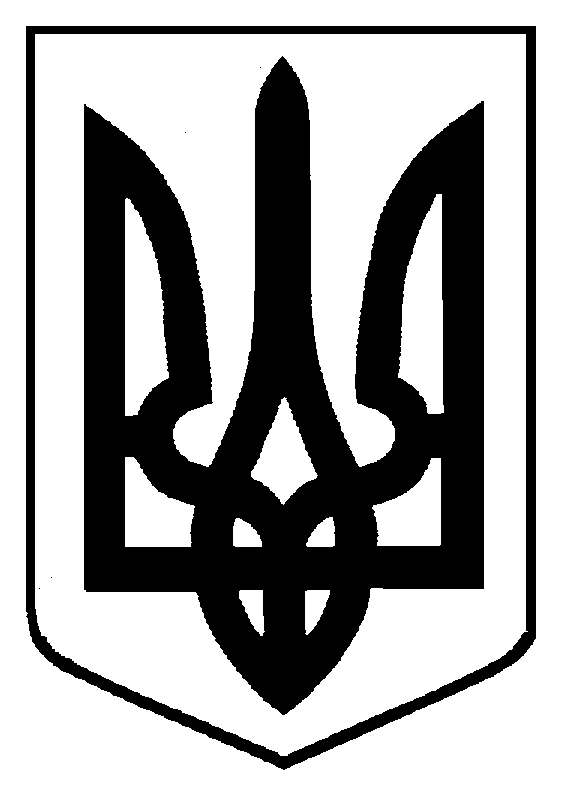 